Создание карточки сценария урокаДля создания сценария урока подготовьте карточку сценария урока для этого в Библиотеке МЭШ выполните следующие действия:Нажмите кнопку «Добавить материал» в правой верхней части раздела «Библиотека» (рис.1).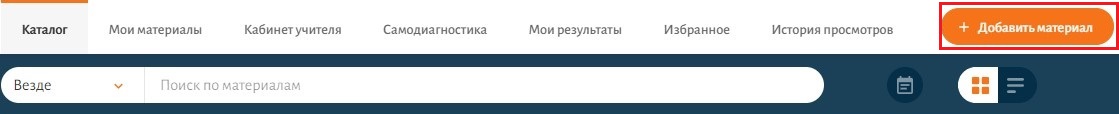 Рисунок 1. Раздел «Библиотека» Выберите пункт меню Сценарий урока в выпадающем списке выбора материалов (рис.2).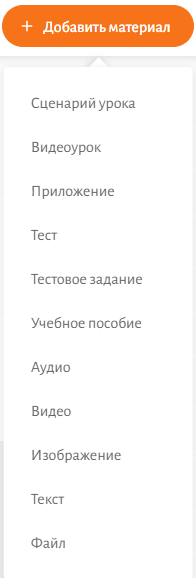 Рисунок 2. Меню «Добавить материал»В новой вкладке откроется страница создания сценария урока (рис.3).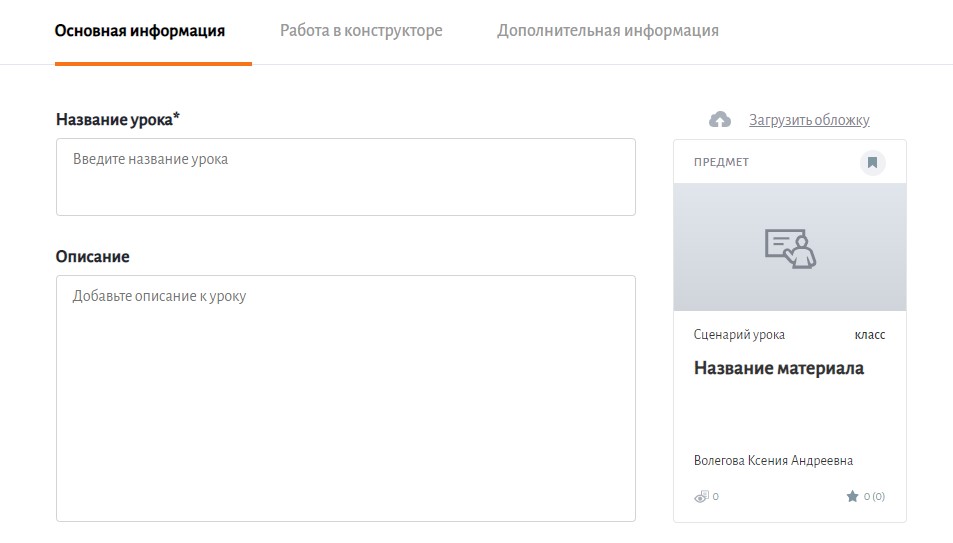 Рисунок 3. Страница создания сценария урокаВведите на странице создания сценария урока название урока.Введите описание урока.Выберите обложку для сценария урока, нажмите «Загрузить обложку».Укажите параллель. Можно указать одну или несколько параллелей, в том числе из разных уровней образования. Это вполне допустимо в условиях наличия разных учебников и программ (рис.4).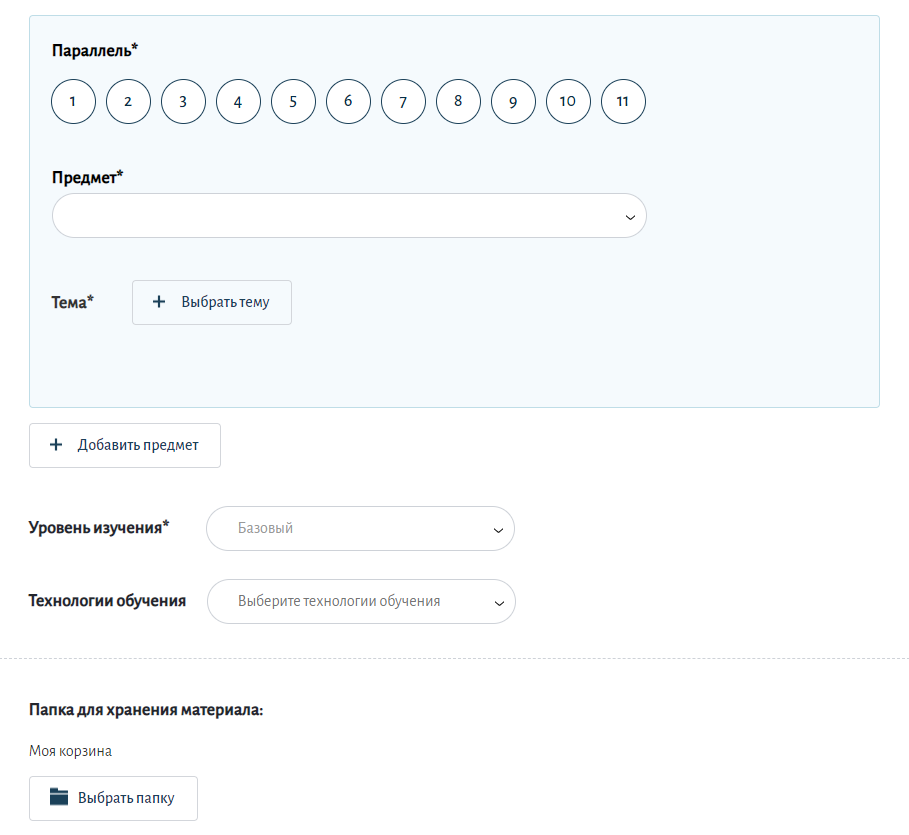 Рисунок 4. Страница создания сценария урокаУкажите предмет.Нажмите кнопку «Выбрать тему». Откроется окно Выбор темы (рис.5).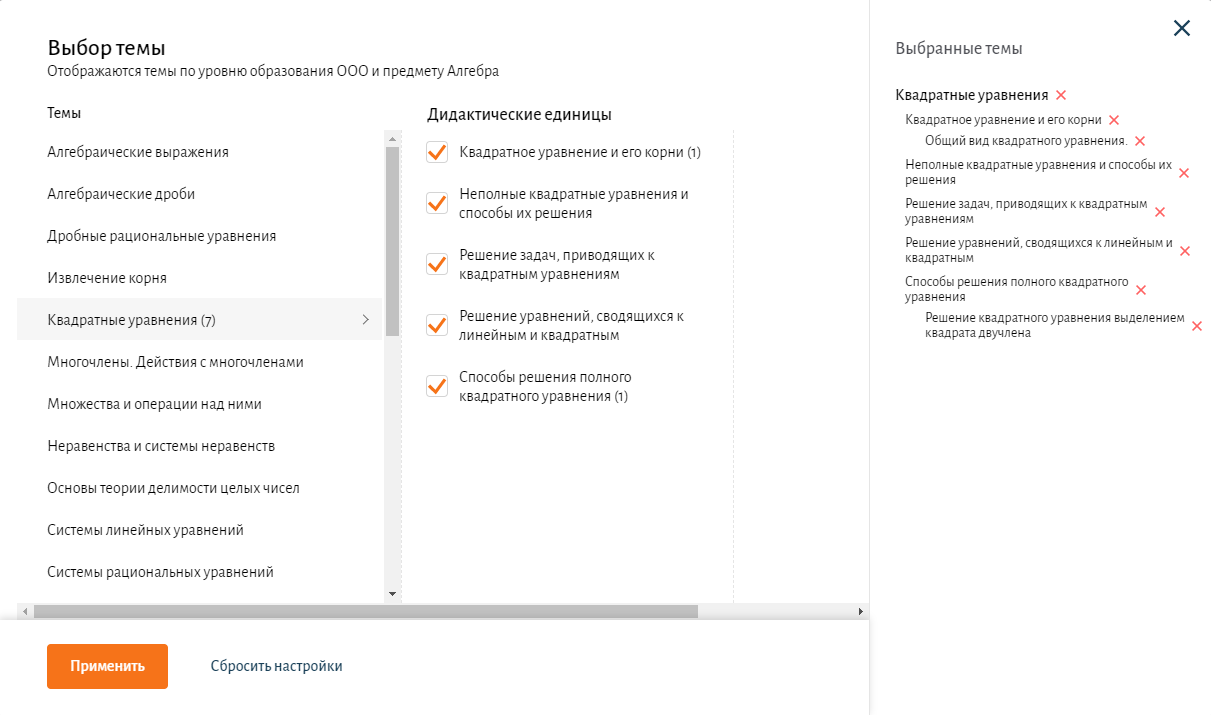 Рисунок 5. Окно Выбор темыВыберите темы, к которым относится создаваемый урок. Поле недоступно для редактирования, если не выбраны параллель и предмет. Выберите дидактические единицы. Можно указать одну или несколько дидактических единиц из одной или нескольких тем.Нажмите кнопку «Применить» в форме выбора темы. Для привязки материала к параллелям из разных уровней образования необходимо нажать на «Добавить предмет» и создать новую связку.Укажите уровень изучения.Выберите технологии обучения. Укажите папку для сохранения урока. Вы можете выбрать папку, созданную ранее или создать новую папку.Для создания новой папки нажмите на «+Создать папку» (рис.6). Введите название папки. Нажмите на кнопку «Применить».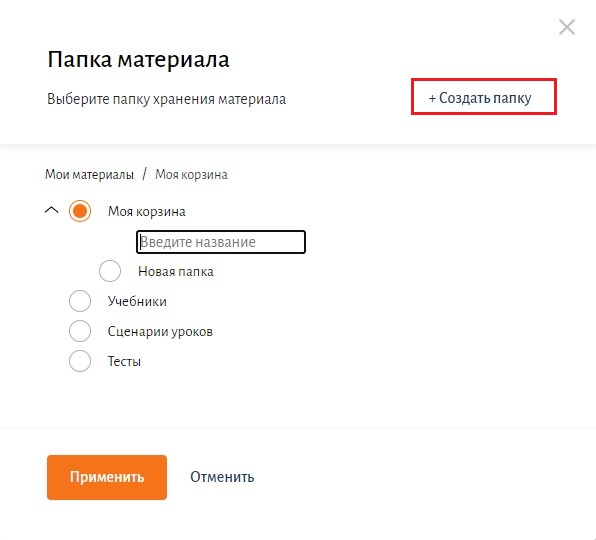 Рисунок 6. Создание папкиНа этапе заполнения карточки сценария урока, во вкладке «Дополнительная информация» у вас есть возможность указать соавторов материала, они смогут редактировать и дополнять урок (рис.7).Также вы можете привязать теги к материалу для быстрого поиска. 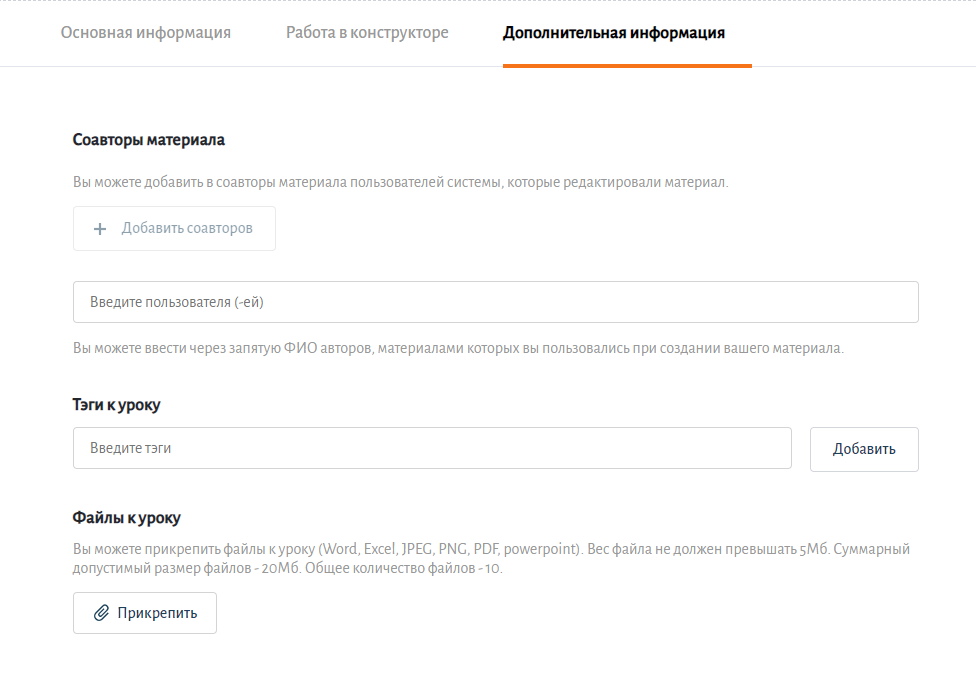 Рисунок 7. Добавление соавторов и привязка теговПри необходимости прикрепления файлов к сценарию урока нажмите кнопку «Прикрепить».Откройте вкладку «Работа в конструкторе». Отметьте оборудование, которое планируется использовать при проведении урока и выберите пропорции экрана для каждого отмеченного устройства (рис.8).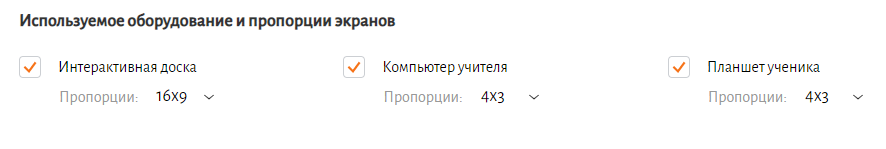 Рисунок 8.  Настройка оборудования для проведения урокаНажмите кнопку «Создать урок» в правом верхнем углу экрана.Откроется конструктор сценария урока.